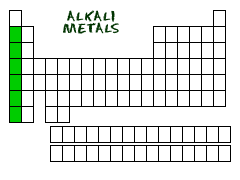 Alkali Metals are in group 1, but they do not include Hydrogen!!(So make sure people do not include Hydrogen when marking their Periodic table!Properties: (1) They are very, very reactive (they explode when they touch water!)They are a metal (duh).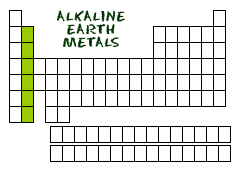 Alkaline-Earth Metals are in group 2.Properties: (1) They are very reactive.They are a metal (duh).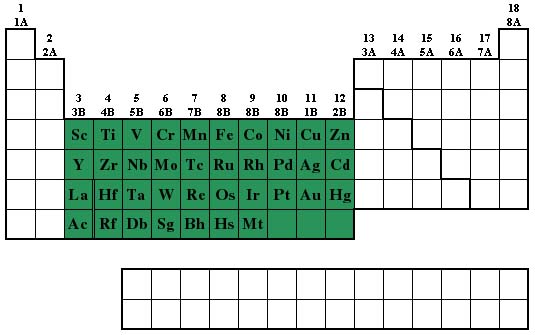 The Transition Metals include groups 3 through 12!Properties: (1) They bond really well to themselves compared to most other elements.They are a metal (duh).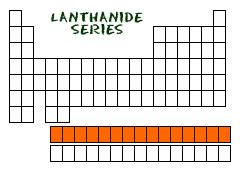 The Lanthanides are on the bottom of the periodic table, so we do not give them a group number.Property: (1) They are shiny metals and similar to alkaline-earth metals.(2) They are also known as rare-earth metals because, well, they are very rare on Earth!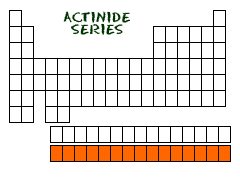 The Actinides are on the bottom of the periodic table, so we do not give them a group number.Properties: (1) They are radioactive because they are unstable and their nucleus will break apart because they are too big.Most of these are synthetic, meaning they were made in a lab and are not found naturally on Earth.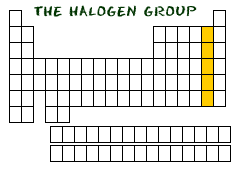 The Halogens are in group 17.Properties: (1) They are the most reactive non-metal.(2) They like to react with Alkali Metals (because they “complete” them!)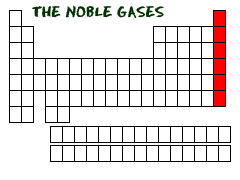 The Noble Gases are group 18.Properties: (1) They are unreactive because they are “happy” (they have full valence electron orbitals)(2) They were discovered last of the groups (because of how unreactive they are)